EnglishDariCANBERRA’S RECOVERY PLAN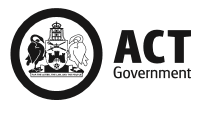 پلان احیای كنبیرا.COVID-19 Easing of Restrictions Roadmap as at 2 December 2020تدابیر راهنما Roadmap برای پلان رسیدن به اهد اف کاهش محدودیت های COVID-19 سر از 2 دسمبر 2020.STAGE 3مرحلۀ 3Step 3.1 – Monday 10 August 2020 مرحلۀ 3.1 – دوشنبه 10 آگست 2020Maximum 100 peopleحداكثر 100 نفرCOVID Safety Plan پلان مصئونیت کووید COVID Safety Plan1 person per 4 square metres of usable space applies, to a maximum of 100 people in each indoor space and each outdoor space (excluding staff on premises)Reopening of:Casinos and gaming in clubsFood courts (dine-in)Steam-based services, including saunas, steam rooms, steam cabinets and bathhousesStrip clubs, brothels, escort agencies24-hour gyms – maximum of 25 people when unstaffedمقررات 1 نفر در هر 4 متر مربع در ساحۀ قابل استفاده مورد اجرا ميباشد، تا حد اکثر 100 نفر درهر فضاى داخل تعمیر و درهرفضاى بيرون(به استثناى کارمندان در محل)بازگشاٸى محلات ذیل:كزينوھا، و بازى های قمار در کلوپ هامحلات صرف غذا (خوردن غذا در داخل محل)خدمات مبتنى بر بخار بشمول سوناھا، اتاقھاى بخار، غرفه ھاى بخار و حمامھاكلوپھاى رقص برھنه Strip clubs، فاحشه خانه ها، و ادارات فواحش همراه (ايسكورت)ورزشگاه های (جيم) 24 ساعته – حد اکثر 25 نفر در وقتى که کارمندان مۇظف حضور نداشته باشند.Working from home if it works for you and your employer.کارکردن از خانه اگر براى شما و استخدام کنندۀ شما مناسب باشد.From 9am Friday 18 September 2020:از 9 صبح جمعه 18 سپتمبر 2020:Smaller sized venues, facilities and businesses can return to their pre-COVID capacity, with a maximum of 25 people (excluding staff) across the whole venue.. سالون های به اندازۀ کوچکتر، تسهيلات و محلات شغل  و تجارت با پيمانۀ کوچکتر ميتوانند به ظرفيت قبل از COVID خود، با قراردادن حد اکثر 25 نفر(به استثناى کارمندان) در سراسر محل برگردندStep 3.2 - Friday 9 October 2020مرحلۀ 3.2- جمعه 9 اکتوبر 20201 person per 4 square metres indoorsيک نفر در هر 4 متر مربع در محل داخل تعمیر1 person per 2 square metres outdoorsيک نفر در هر 2 متر مربع در محل بیرون از تعمیرMaximum 500 people (from 13 Nov)حد اکثر 500 نفر (از 13 نوامبر)COVID Safety Planپلان مصۇنيت کوويدElectronic check in at venuesثبت مشخصات برای ورود بشکل الکترونيکى در سالون هاAll gatherings can increase to 200 people1 person per 2 square metres of usable outdoor spaceMedium-sized hospitality venues with total usable space between 101 and 200 square metres can have a maximum of 50 people throughout the venue (excluding staff)For cinemas and movie theatres – up to 50% capacity of each theatre, up to 200 peopleFor large indoor seated venues – ticketed events up to 50% capacity, up to 1,000 peopleFor enclosed outdoor venues with permanent tiered seating/grandstands – ticketed events up to 50% capacity, up to 1,000 peopleFor GIO Stadium and Manuka Oval – up to 50% seated capacityWorkplaces may commence a return to the workplace if it suits employers and employees.  If workplaces choose to return, a COVID- Safe Plan should be in place.همۀ تجمعات ميتوانند به  200 نفر افزايش يابندیک نفر در هر ساحۀ 2 متر مربع ساحۀ قابل استفاده در فضای بیرونسالون های مهماندارى به پيمانۀ متوسط داراى فضاى قابل استفادۀ مجموعاً بين 101 و200 متر مربع ميتوانند حد اکثر 50 نفر را در سراسر سالون داشته باشند (به استثناى کارمندان)براى سينما ها و تياتر هاى سینمایی– الی %50 فيصد ظرفيت هر تياتر، تا 200 نفربراى سالون های بزرگ و مجهز با چوکی ها – رویداد ها با تکت الی %50 فيصد ظرفيت، تا  1000نفربراى محلات سربازومحصوربا دیوار ها و داراى چوکی ها بشکل ردیف شده وجاھاى طبقه اى دايمى – محافل با تکت تا %50 فيصد ظرفيت، الی 1000 نفربراى ستديوم GIO و Manuka Oval – تا %50 فيصد ظرفيت ونشسته روی چوکی هامحلات کارمييتوانند برگشت به محل کار را شروع کنند، اگر براى استخدام کننده و کارمندان مناسب باشد. اگر محلات کار تصميم به برگشت کارمندان به محل کار شان را بگیرند، يک پلان مصۇنيتى کوويد بايد مورد اجرا قرار داشته باشد.From 9am Friday 13 November 2020:از ساعت 9 صبح جمعه 13 نوامبر 2020:All gatherings can increase to 500 peopleStanding consumption of food and beverages in an outdoor spaceهمۀ تجمعات میتوانند به 500 افزایش یابندصرف غذا و نوشابه ها بطور ایستاده در یک فضای بیرون از تعمیرStage 4 – Wednesday 2 December 2020Currently in placeمرحلۀ 4- چهارشنبه 2 دسمبر 2020در حال حاظر مورد اجرا قرار دارد1 person per 2 square metres indoor and outdoor1 نفر در 2 متر مربع در ساحۀ سر پوشیده یا فضای بازMaximum 500 peopleحد اکثر 500 نفرCOVID Safety Planپلان مصئونیت کوویدElectronic check in at venuesثبت مشخصات برای ورود درسالون ها بشکل الکترونیکیAll gatherings can have up to 500 peopleBusinesses can have 25 people across the venueIf businesses and venues want to have more than 25 people, they can use 1 person per 2 square metres of usable space in indoor and outdoor spaces, provided they use the Check In CBR appBusinesses and venues not using the Check In CBR app can continue to have 1 person per 4 square metres of usable space in indoor spaces and 1 people per 2 square metres in outdoor spacesPatrons to be seated while consuming alcohol in indoor spaces Cinemas and movie theatres - up to 65% capacity of each theatre, up to 500 people if using the Check In CBR app Large indoor venues - ticketed and seated events up to 65% capacity, up to 1,500 people Enclosed outdoor venues with permanent tiered seating/grandstands - ticketed and seated events up to 65% capacity, up to 1,500 peopleGIO Stadium and Manuka Oval - up to 65% seated capacityReturn to work where it suits employers and employees, with a COVID Safe Plan in place.همۀ تجمعات میتوانند الی 500 نفر را داشته باشند.محلات شغل و تجارت میتوانند 25 نفر را در سراسر سالون داشته باشنداگر محلات شغل و تجارت و سالون ها میخواهند بیشتر از 25 نفر را داشته باشد، میتواند یک نفر را در ساحۀ قابل استفادۀ 2 متر مربع در فضای داخل و فضای بیرون ( به استثنای کارمندان) قراردهند به شرط آنکه اپلکیشن ثبت مشخصات برای ورود و ردیابی تماس Check In CBR app را مورد استفاده قراردهند.اگر اگر محلات شغل و تجارت و سالون ها نمی خواهند از اپلکیشن ثبت مشخصات برای ورود و ردیابی  Check In CBR app  استفاده کنند، میتوانند یک نفر را در فی 4 مترمربع ساحۀ قابل استفاده در داخل تعمیر و یک نفر را درهر 2 متر مربع ساحۀ قابل استفاده در فضای بیرون (به استثنای کارمندان) قرار بدهد.مشتریان در هنگام صرف الکهول در فضای سرپوشیده باید در حالت نشسته باشند.براى سينما ها و تياتر هاى سینمایی– الی %65 فيصد ظرفيت هر تياتر، تا 500 نفر اگر از اپلکشن the Check In CBR app استفاده میکنند.براى سالون های بزرگ سرپوشیده محافل بشکل تکت و نشسته – الی %65 فيصد ظرفيت، تا  1500نفربراى محلات سربازومحصوربا دیوار ها و داراى چوکی ها بشکل ردیف شده/جاھاى طبقه اى دايمى – محافل با تکت تا %65 فيصد ظرفيت، الی1500 نفربراى ستديوم GIO و Manuka Oval – تا %65 فيصد ظرفيت ونشسته روی چوکی هادر صورتیکه براى استخدام کننده و کارمندان مناسب باشد به محل کار برگردید، با موجودیت و مورد اجرا قرارداشتن يک پلان مصۇنيت کوويد.COVID Safe Plan FUTURE CONSIDERATIONSموارد مورد رسیدگی درآيندەFrom February 2021از فبروری 2021Move towards a COVID safe normalحرکت به سوی وضعیت نورمال ومصئون کوویدCOVID Safe check pointsنقاط بررسى مصۇنيت كوويدFortnightly public health risk assessments will continue informed by monitoring the impacts of eased restrictions.ارزيابى ها برای دریافت خطر صحت عامه با معلومات حاصل شدە از نظارت براثرات كم شدن محدوديت ھا بصورت یک باردرهردوهفته ادامه خواهد یافت.Check point for further easing: 12 February 2021نقطۀ بررسی برای کاهش دادن بیشتر: 12 فبروری 2021Avoid public transport in peak hour.در ساعات ازدحام ازاستفاده از ترانسپورت عامە خودداری کنید.RESTRICTIONS MAY HAVE EASED BUT YOUR RESPONSIBILITY HASN’Tمحدوديتھا ممكن كاھش يافتە باشند ولى مسۇليت شما كاھش نيافتە استMaintain good hand hygieneنظافت خوب دستھا را حفظ كنيدStay 1.5 metres apart1.5متر فاصلە داشتە باشيدStay home if you are unwell and get testedاگر مريض باشيد در خانە بمانيد و آزمایش بدهیدMonitor travel adviceمشوره ها در مورد سفررا زیر نظر داشته باشیدFurther information at covid19.act.gov.auمعلومات بيشتر در covid19.act.gov.au موجود است